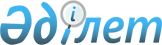 О признании утратившими силу некоторых решений Сандыктауского районного маслихатаРешение Сандыктауского районного маслихата Акмолинской области от 28 июля 2022 года № 22/4. Зарегистрировано в Министерстве юстиции Республики Казахстан 29 июля 2022 года № 28953
      В соответствии со статьей 27 Закона Республики Казахстан "О правовых актах", Сандыктауский районный маслихат РЕШИЛ:
      1. Признать утратившими силу некоторые решения Сандыктауского районного маслихата согласно приложению к настоящему решению.
      2. Настоящее решение вводится в действие по истечении десяти календарных дней после дня его первого официального опубликования. Перечень некоторых решений Сандыктауского районного маслихата признанных утратившими силу
      1. Решение Сандыктауского районного маслихата Акмолинской области от 3 апреля 2018 года № 18/11 "Об утверждении Правил управления бесхозяйными отходами, признанными решением суда поступившими в коммунальную собственность Сандыктауского района" (зарегистрировано в Реестре государственной регистрации нормативных правовых актов № 6566);
      2. Решение Сандыктауского районного маслихата Акмолинской области от 3 апреля 2018 года № 18/9 "Об утверждении регламента собрания местного сообщества на территории населенных пунктов Сандыктауского района" (зарегистрировано в Реестре государственной регистрации нормативных правовых актов № 6567);
      3. Решение Сандыктауского районного маслихата Акмолинской области от 25 сентября 2020 года № 47/2 "О внесении изменения в решение Сандыктауского районного маслихата от 3 апреля 2018 года № 18/9 "Об утверждении регламента собрания местного сообщества на территории населенных пунктов Сандыктауского района"" (зарегистрировано в Реестре государственной регистрации нормативных правовых актов № 8063);
      4. Решение Сандыктауского районного маслихата Акмолинской области от 25 декабря 2017 года № 17/8 "Об утверждении порядка проведения раздельных сходов местного сообщества и определения количества представителей жителей села, улицы, многоквартирного жилого дома для участия в сходе местного сообщества на территории населенных пунктов Сандыктауского района" (зарегистрировано в Реестре государственной регистрации нормативных правовых актов № 6335).
					© 2012. РГП на ПХВ «Институт законодательства и правовой информации Республики Казахстан» Министерства юстиции Республики Казахстан
				
      Секретарь Сандыктаускогорайонного маслихата

Г.Кадырова
Приложение к решению
ГУ "Аппарат Сандыктауского
районного маслихата"
от 28 июля 2022 года
№ 22/4